REVISTA PRESEI19 octombrie 2016Agerpres.roComunicat de presă - Primăria sectorului 6Sectorul 6, prima administrație locală din țară care susține financiar programul 'Școală după școală'În august 2016, consilierii locali al Sectorului 6 din Municipiul București au adoptat proiectul privind derularea și finanțarea în anul școlar 2016 — 2017 din bugetul local a programului 'Școală după școală'.Primăria Sectorului 6, prin Consiliul Local, este singura administrație din București care susține costurile mesei pentru 5.000 de elevi și care a inițiat acest program începând cu 2012. Plata resursei umane pentru cadrele implicate activ va fi asigurată tot de Consiliul Local, prin Administrația Școlilor.Primarul Sectorului 6, Gabriel Mutu, a fost prezent luni, 17 Octombrie 2016, în prima zi de implementare a programului 'Școala după școală' în Sectorul 6, la Școala nr. 311 și a participat la activitățile educaționale, dar și la distribuirea preparatelor calde pentru prânz.'Deși acest program a fost inclus ca necesitate în Legea Națională a Educației, fiind un sprijin important în lupta cu abandonul școlar, Ministerul Educației nu a găsit fonduri pentru a bugeta, măcar parțial 'Școala după școală'. Noi am reușit să alocăm fonduri atât pentru hrană, cât și pentru plata profesorilor și să nu mai împovărăm părinții elevilor din Sectorul 6. Într-o societate în care noi, adulții, petrecem din ce în ce mai mult timp la serviciu, trebuie să ne îndreptăm atenția și către copiii noștri, către orele pe care le petrec singuri, ce activități desfășoară, dacă mănâncă o masă caldă la prânz.' a declarat primarul Gabriel Mutu.În Sectorul 6 s-au înscris 18 școli și 5 licee în acest program, în baza unei cereri scrise a părinților sau a reprezentanților legali ai elevilor, adresată unității de învățământ. La înscriere, părintele semnează un contract de parteneriat cu directorul școlii în care sunt stipulate rolurile și responsabilitățile fiecărei părți.Activitățile ce se desfășoară în cadrul programului vizează atât partea educativă, de lărgire a orizontului de cunoaștere, cât și activități dezvoltare a personalității și încurajarea menținerii legăturii cu familia.Serviciul Relații cu Mass-Media, Societatea Civilă, Protocol EvenimenteAgerpres.roComunicat de presă - Primăria Sectorului 6Vremea nefavorabilă a reprogramat spectacolele din cadrul târgului 'Zilele Recoltei'Spectacolul de duminică, 16.10.2016, din cadrul târgului 'Zilele Recoltei' din Piața Drumul Taberei (în parcare), a fost reprogramat în zilele de joi (20.10.2016) și vineri (21.10.2016).Pe scenă vor evolua artiști consacrați de muzică populară ce vor completa atmosfera de celebrare a toamnei: Săndel și Aurora Mihai (joi — ora 18.00) și Mădălina Ciucu și Ansamblul Doinița (vineri — ora 18.00).Astfel, Primăria Sectorului 6, prin Centrul Cultural European Sector 6, îi așteaptă încă de joi pe toți locuitoriiSectorului 6 și nu numai, să se bucure de belșugul toamnei la 'Zilele Recoltei'.Sărbătoarea continuă sâmbătă (22.10.2016) și duminică (23.10.2016), atunci când publicul va fi însuflețit de spectacolele autentice susținute de artiștii Mioara Velicu și Constantin Enceanu.Târgul este deschis între orele 10.00 — 19.00.În fiecare zi a evenimentului, vizitatorii vor fi întâmpinați cu produse 100% românești, cu articole handmade, dar și fructe și legume proaspete.Agenții din cadrul Poliției Locale Sector 6 vor acționa pentru menținerea ordinii publice pe toată durata desfășurării târgului.Serviciul Relații cu Mass-Media, Societatea Civilă, Protocol EvenimentePUTEREA1 iunie - Ziua Copilului - va fi zi nelucrătoare pentru toţi românii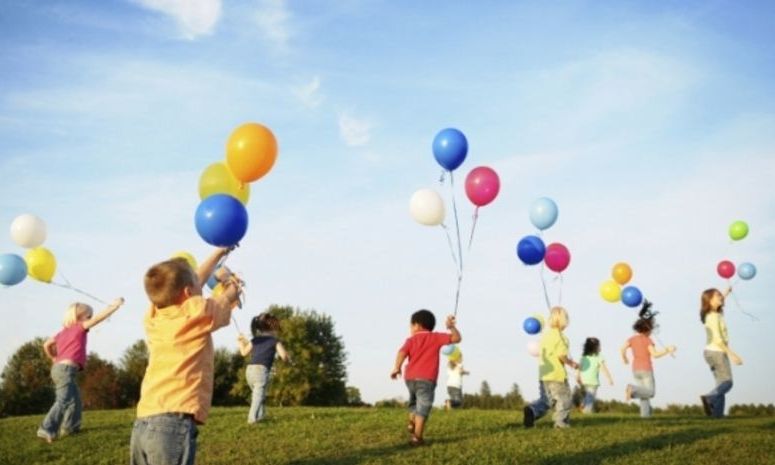 Proiectul de lege pentru modificarea Codului Muncii care prevede că 1 iunie - Ziua Copilului - este zi nelucrătoare a fost adoptat, marţi, de deputaţi, în cadrul şedinţei de plen.Camera Deputaților este for decizional în această materie."Adoptarea acestui proiect de lege reprezintă un semnal, un simbol, semnalul că trebuie să avem grijă de copiii noștri, trebuie să petrecem timp alături de copiii noștri", a afirmat deputatul PNL Cristina Pocora, potrivit Agerpres.Liberala a susţinut că acest proiect de lege vine să completeze un pachet legislativ care susține familia și copilul.Potrivit iniţiativei, toți românii vor avea liber de 1 iunie, indiferent dacă sunt sau nu părinți.HotNews.roParlamentul a adoptat Legea privind reducerea risipei alimentarePlenul Camerei Deputatilor a adoptat, marti, propunerea legislativa privind reducerea ripisei alimentare, in calitate de for decizional, care prevede vanzarea la pret redus sau donarea unor produse aflate la limita datei de expirare pentru consum, si impune sanctiuni de pana la 10.000 de lei pentru agentii economici care incalca prevederile respectivei legi, potrivit News.ro. 

Proiectul de lege privind diminuarea risipei alimentare este initiat de un grup de 52 de deputati PNL, UDMR, minoritati si neafiliati si a primit un raport de admitere cu amendamente din partea comisiei de industrii. 

Propunerea legislativa a fost respinsa de Senat. Guvernul a sustinut adoptarea de masuri pentru diminuarea risipei alimentare, cu luarea in considerare a observatiilor transmise pe acest proiect. 

Proiectul de lege stabileste definitia risipei alimentare ca situatia in urma careia alimentele ies din circuitul consumului uman si din princina degradarii si sunt distruse, conform legislatiei in vigoare. 

Potrivit propunerii legislative, operatorii economici din sectorul agroalimentar sunt obligati sa intreprinda actiuni de prevenire a ripisei de alimente, incepand cu productia, procesarea, depozitarea, distributia, comercializarea produselor. 

In plus, operatorii economici din sectorul agroalimentar trebuie sa ia masuri privind vanzarea cu pret redus a produselor aflate la vanzare, conform legislatiei in vigoare si sa transfere alimentele, prin donare, sau sponsorizare, pentru consumul uman, dar aflate in aproape de data expirarii, catre intitati inregistrate la ANSVSA, cu oblligatia respectarii prevederilor legale privind conditiile de igiena, temperatura, in timpul depozitarii, precum si etichetarea corespunzatoare. 

Propunerea mai prevede ca o serie de subproduse nedestinate consumului uman va fi directionate catre consumul animal. In plus, produsele agroalimentare devenite improprii consumului uman sau animal vor fi transformate in compost sau biogaz. 

Potrivit proiectului, agentii economici care nu respecta prevederile legii  risca amenzi cuprinse intre 1.000 si 3.000 de lei pentru microintreprinderi,  de la 3.000 la 6.000 de lei, pentru IMM-uri,  si de la 6.000 la 10.000 de lei pentru intreprinderi mari. 

Autoritatile, impreuna cu Ministerul Agriculturii, au la dispozitie 6 luni de la data publicarii legii pentru elaborarea normelor metodologice de aplicare a prevederilor. 

Proiectul merge la presedintele Klaus Iohannis, pentru promulgare.PaginaPublicaţieTitlu2Agerpres.roSectorul 6, prima administrație locală din țară care susține financiar programul 'Școală după școală'3Agerpres.roVremea nefavorabilă a reprogramat spectacolele din cadrul târgului 'Zilele Recoltei'3PUTEREA1 iunie - Ziua Copilului - va fi zi nelucrătoare pentru toţi românii4HotNews.roParlamentul a adoptat Legea privind reducerea risipei alimentare